V KOLIKOR IMATE MOŽNOST, VAS VLJUDNO NAPROŠAMO, DA PARKIRATE PRI PRIJATELJIH ALI SORODNIKIH V PRESTRANKU, SICER PA BO NA VOLJO KAR NEKAJ PARKIRNIH MEST V OKOLICI ŠOLE IN V BLIŽINI ŽELEZNIŠKE POSTAJE.PARKIRANJE NA DAN PRIREDITVE BO MOŽNO NA MODRO OZNAČENIH PARKIRIŠČIH IN SICER V OKOLICI ŠOLE TER NA PARKIRŠČIH KS PRESTRANEK, OB ŽELEZNIŠKI POSTAJI TER PRED LEKARNO IN ZD PRESTRANEK.RDEČE OZNAČENA PARKIRIŠČA SO REZERVIRANA ZA POVABLJENE GOSTE, NASTOPAJOČE IN EKIPO NUJNE MEDICINSKE POMOČI.Z BELO JE OZNAČEN PRIREDITVENI PROSTOR – ŠOTOR.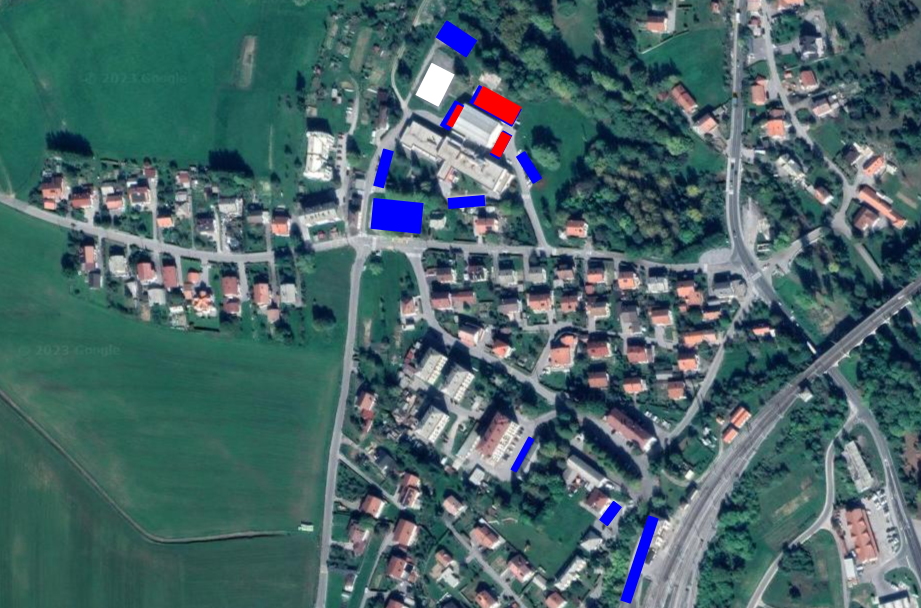 PARKIRIŠČA V OKOLICI ŠOLE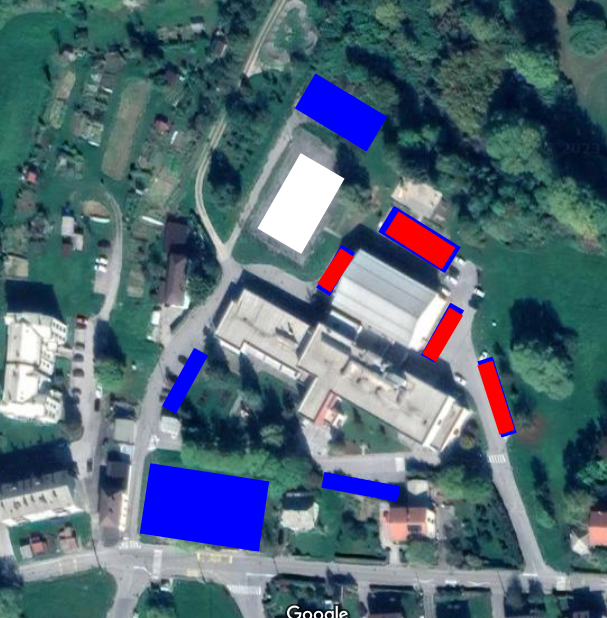 PARKIRIŠČA V OKOLICI ŽELEZNIŠKE POSTAJE, KRAJEVNE SKUPNOSTI IN LEKARNE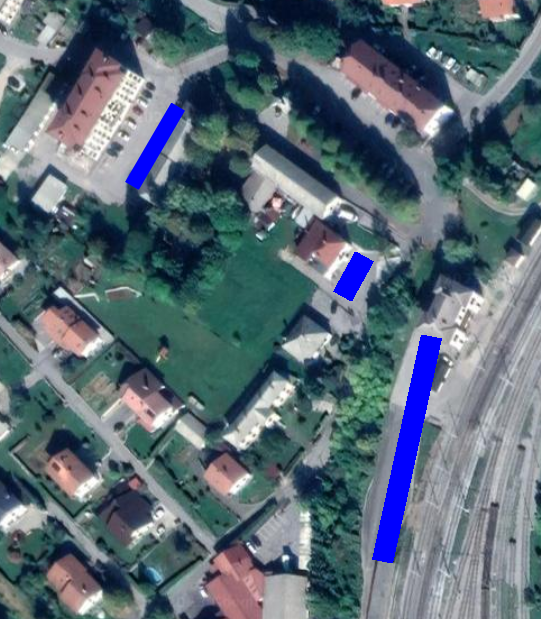 